Russische Nachspeise – BlinyBlini oder Bliny schmecken unheimlich lecker und werden sowohl von Kindern als auch Erwachsenen geliebt. Nach diesem einfachen Rezept kannst du russische Pfannkuchen schnell selber machen. Dafür brauchst du nur ein paar gängige Zutaten.Equipment: - 20cm große beschichtete Pfanne      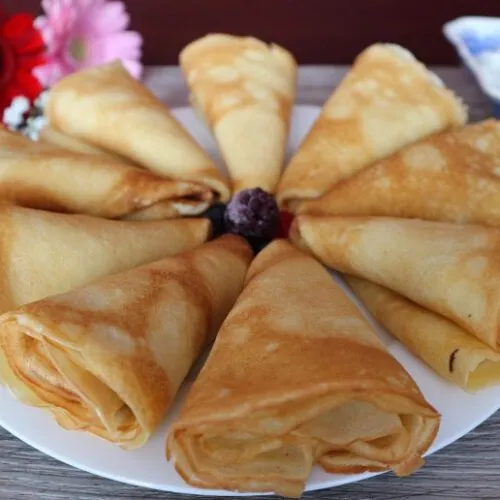 Zutaten:                                                    350 ml Milch2 Eier 30ml Pflanzenöl½ EL Zucker 1/3 TL Salz Ca.150g Mehl Pflanzenöl zum Einfetten der Pfanne Anleitung:Verrühre in einer Rührschüssel Milch, Eier, Zucker und Salz Nach und nach portionsweise Mehl dazu verrühren, damit es ein flüssiger teig wird. Ihn ca. 20 min ziehen lassen Gib danach Pflanzenöl zum flüssigen teig und rühre es um Fette die Pfanne mit Pflanzenöl ein und erhitze sie. Grieße mit einer Kehle etwas Teig in die heiße Pfanne und mach mit der Pfanne zügige Kreisbewegungen, damit der teig gleichmäßig und dünn auf der ganzen Oberfläche der Pfanne verläuft. Brate den Pfannenkuchen bei mittlerer Hitze von beiden Seiten goldgelb bis goldbraun an. Wiederhole das vorgehen, bis der ganze Teig aufgebraucht ist. Die Pfanne muss nicht nochmal eingefettet werden.Russische Nachspeise- OreschkiZutaten:                                                         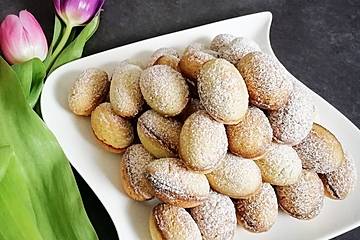 400g Mehl2 Eier                                                      100g Zucker250g Butter ½ pck. Backpulver 1pck. Vanillezucker 100g Speisestärke Für die Füllung: 1 dose Kondensmilch und Walnüsse Zubereitung:Arbeitszeit ca. 1 stunde, gesamt zeit ca. 1 stunde Aus allem Zutaten einen Knetteig herstellen.Kondensmilch 2 stunden kochenDen teig in kleinen Portionen teilen und in eine Waffeleisen Zaubernuss backen bis sie goldgelb bis goldbraun sind Ränder abschneidenRandreste und Walnüsse in die Creme mischenDie hälften mit creme füllen und zusammenklebenUnd GENISSEN nach einer hauptspeise oder als Snacks neben bei!